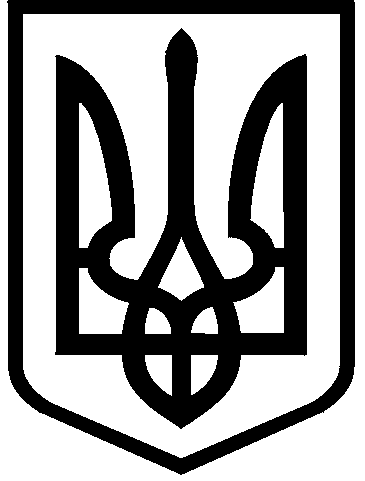 КИЇВСЬКА МІСЬКА РАДАІІ СЕСIЯ IХ СКЛИКАННЯРІШЕННЯ__________________________										                       ПРОЄКТПро внесення змін до деяких рішення Київської міської ради Відповідно до статей 140, 141 Конституції України, пункту 1 частини першої статті 26, частин чотирнадцятої та п'ятнадцятої статті 46 Закону України «Про місцеве самоврядування в Україні», Закону України «Про правовий режим воєнного стану», Указу Президента України від 24 лютого 2022 року № 64/2022 «Про введення воєнного стану в Україні», затвердженого Законом України «Про затвердження Указу Президента «Про введення воєнного стану в Україні» від 24 лютого 2022 року № 2102-IX, статті 17 Статуту територіальної громади міста Києва, затвердженого рішенням Київської міської ради від 28.03.2002                            № 371/1805, Київська міська радаВИРІШИЛА:1. Частину четверту статті 2 Регламенту Київської міської ради, затвердженого рішенням Київської міської ради від 04 листопада 2021 року                        № 3135/3176, доповнити новим абзацом 2 такого змісту:«На період дії воєнного стану, введеного Указом Президента України від 24.02.2022 № 64/2022 «Про введення воєнного стану в Україні», затвердженого Законом України «Про затвердження Указу Президента України «Про введення воєнного стану в Україні» від 24.02.2022 № 64/2022 № 2102-IX» принцип гласності в роботі Київради та її органів реалізується з урахуванням таких особливостей:- трансляція пленарних засідань Київради та трансляція засідань її органів здійснюється в повному обсязі та розміщується в записі на офіційному вебсайті Київради не раніше двох годин і не пізніше двадцяти чотирьох годин з часу закінчення відповідного засідання; - депутатам/депутаткам Київради та особам, присутнім у залі пленарних засідань Київради, кулуарах зали пленарних засідань Київради під час пленарного засідання Київради та/або приміщеннях, в яких проводяться засідання постійної комісії Київради, заборонено здійснювати пряму відео/аудіо трансляцію пленарного засідання Київради чи засідання її органу в мережі Інтернет.  2. У частині третій статті 8 Положення про постійні комісії Київської міської ради, затвердженого рішенням Київської міської ради від 19 червня 2014 року № 9/9, додати нове речення такого змісту:«На період дії воєнного стану, введеного Указом Президента України від 24.02.2022 № 64/2022 «Про введення воєнного стану в Україні», затвердженого Законом України «Про затвердження Указу Президента України «Про введення воєнного стану в Україні» від 24.02.2022 № 64/2022 № 2102-IX» на офіційному веб-сайті Київради (www.kmr.gov.ua) розміщуються питання, які передбачається внести на розгляд комісії, без розкриття інформації про час та місце її проведення.».3. Внести такі зміни до рішення Київської міської ради від 13 березня 2022 року № 4541/4582 «Про окремі питання діяльності Київської міської ради в умовах воєнного стану, введеного Указом Президента України від 24 лютого 2022 року № 64/2022 «Про введення воєнного стану в Україні», затвердженого Законом України «Про затвердження Указу Президента України «Про введення воєнного стану в Україні» від 24 лютого 2022 року № 2102-IX»:3.1. у пункті 1 рішення слова «та гласності» виключити;3.2. у пункті 2 рішення слова «Секретаріат Київської міської ради протягом 30 робочих днів з дня припинення або скасування режиму воєнного стану оформлює та розміщує» замінити словами «Секретаріату Київської міської ради протягом 30 робочих днів з дня прийняття цього рішення оформити та розмістити».4. Рішення Київської міської ради від 23 травня 2018 року № 836/4900 «Про Порядок доступу до пленарних засідань Київради» доповнити новим пунктом 4 такого змісту:«4. З метою дотримання заходів безпеки та збереження життя і здоров’я українців встановити, що на період дії воєнного стану, введеного Указом Президента України від 24.02.2022 № 64/2022 «Про введення воєнного стану в Україні», затвердженого Законом України «Про затвердження Указу Президента України «Про введення воєнного стану в Україні» від 24.02.2022 № 64/2022                        № 2102-IX», це рішення не застосовується.». У зв’язку із цим пункт 4 рішення вважати пунктом 5. 5. Офіційно оприлюднити це рішення в установленому порядку.6. Це рішення набирає чинності з дня його офіційного оприлюднення.7. Контроль за виконанням цього рішення покласти на постійну комісію Київської міської ради з питань регламенту, депутатської етики та запобігання корупції.Київський міський голова	Віталій КЛИЧКОПОДАННЯ:Постійна комісія Київської міської ради з питань регламенту, депутатської етики та запобігання корупціїГолова комісії                                                                                Л.ЄМЕЦЬСекретар комісії                                                                            О.ЗУБРИЦЬКА  ПОГОДЖЕНО:В.о. начальника управління правового забезпечення діяльності Київської міської ради 	                                                               В.ПОЛОЖИШНИКПОЯСНЮВАЛЬНА ЗАПИСКАдо проекту рішення Київської міської ради«Про внесення змін до деяких рішення Київської міської ради»1.	Обґрунтування необхідності прийняття рішенняПроектом рішення пропонується внести зміни до Регламенту Київської міської ради, затвердженого рішенням Київської міської ради від 04 листопада 2021 року № 3135/3176, Положення про постійні комісії Київської міської ради, затвердженого рішенням Київської міської ради від 19 червня 2014 року № 9/9, рішення Київської міської ради від 13 березня 2022 року № 4541/4582 «Про окремі питання діяльності Київської міської ради в умовах воєнного стану, введеного Указом Президента України від 24 лютого 2022 року № 64/2022 «Про введення воєнного стану в Україні», затвердженого Законом України «Про затвердження Указу Президента України «Про введення воєнного стану в Україні» від 24 лютого 2022 року № 2102-IX» та рішення Київської міської ради від 23 травня 2018 року № 836/4900 «Про Порядок доступу до пленарних засідань Київради» з метою унормування роботи Київської міської ради в умовах воєнного стану.2.	Мета i завдання прийняття рішенняОсновною метою прийняття даного проекту рішення є унормування роботи Київської міської ради в умовах воєнного стану.3. Стан нормативно-правової бази у даній сфері правового регулювання-         Конституція України;-	Закон України «Про місцеве самоврядування в Україні»;-	Закон України «Про доступ до публічної інформації»;-	Закон України «Про правовий режим воєнного стану»;- Регламент Київської міської ради, затверджений рішенням Київської міської ради від 04.11.2021 № 3135/3176; -	Положення про постійні комісії Київської міської ради, затверджене рішенням Київради від 14.07.2014 № 9/9.4. Фінансово-економічне обґрунтуванняРеалізація зазначеного проекту рішення не потребує додаткових витрат з бюджету міста Києва.5. Прогноз соціально-економічних та інших наслідків прийняття рішенняПрийняття та реалізація даного проекту рішення спрятиме приведенню діяльності Київради та її органів у відповідність з вищезазначеною нормативною базою.6. Суб’єкт подання проекту рішенняСуб’єктом подання проекту рішення Київради є постійна комісія Київради з питань регламенту, депутатської етики та запобігання корупції.7. Доповідач на пленарному засіданніДоповідачем по проекту рішення на пленарному засіданні е голова постійної комісії Київради з питань регламенту, депутатської етики та запобігання корупції Л. Ємець.Голова постійної комісії Київської міської ради з питаньрегламенту, депутатської етики та запобігання корупції                                                    Леонід  ЄМЕЦЬ